11/10/2023BionexoRESULTADO – TOMADA DE PREÇON° 2023510TP50548HEAPAO Instituto de Gestão e Humanização – IGH, entidade de direito privado e sem fins lucrativos,classificado como Organização Social, vem tornar público o resultado da Tomada de Preços,com a finalidade de adquirir bens, insumos e serviços para o HEAPA - Hospital Estadual deAparecida de Goiânia, com endereço à Av. Diamante, s/n - St. Conde dos Arcos, Aparecida deGoiânia/GO, CEP: 74.969-210.Bionexo do Brasil LtdaRelatório emitido em 11/10/2023 16:36CompradorIGH - HUAPA - HOSPITAL DE URGÊNCIA DE APARECIDA DE GOIÂNIA (11.858.570/0004-86)AV. DIAMANTE, ESQUINA C/ A RUA MUCURI, SN - JARDIM CONDE DOS ARCOS - APARECIDA DE GOIÂNIA,GO CEP: 74969-210Relação de Itens (Confirmação)Pedido de Cotação : 316461450COTAÇÃO Nº 50548 - GÊNEROS ALIMENTÍCIOS - HEAPA OUT/2023Frete PróprioObservações: *PAGAMENTO: Somente a prazo e por meio de depósito em conta PJ do fornecedor. *FRETE:Só serão aceitas propostas com frete CIF e para entrega no endereço: AV. DIAMANTE, ESQUINA C/ A RUAMUCURI, JARDIM CONDE DOS ARCOS, AP DE GOIÂNIA/GO CEP: 74969210, dia e horário especificado.*CERTIDÕES: As Certidões Municipal, Estadual de Goiás, Federal, FGTS e Trabalhista devem estar regularesdesde a data da emissão da proposta até a data do pagamento. *REGULAMENTO: O processo de comprasobedecerá ao Regulamento de Compras do IGH, prevalecendo este em relação a estes termos em caso dedivergência.Tipo de Cotação: Cotação NormalFornecedor : Todos os FornecedoresData de Confirmação : TodasFaturamentoMínimoPrazo deEntregaValidade daPropostaCondições dePagamentoFornecedorFrete ObservaçõesFELIX & SANTOS LTDAARAGOIÂNIA - GOValerio LourenÃ§o Da Silva LourenÃ§o Da Silva1 dias apósconfirmação1R$ 50,000005/11/202330 ddlCIFnull-(62) 9994-31089valerio.agua@hotmail.comMais informaçõesProgramaçãode EntregaPreçoUnitário FábricaPreçoValorTotalProduto CódigoFabricante Embalagem Fornecedor Comentário JustificativaRent(%) QuantidadeUsuárioAGUAMINERALNATURALS/GAS 20LITROS -1-GALAORosana DeOliveiraMouraAGUAMINERALFELIX &SANTOSLTDAR$R$R$1GALAO0L -GALAO470-Garrafaonull-200 Galao8,3000 0,00001.660,00002BELA VISTA11/10/202315:45-BELAVISTA -BELA VISTATotalParcial:R$2200.000.01.660,0000Total de Itens da Cotação: 1Total de Itens Impressos: 1TotalGeral:R$1.660,0000Clique aqui para geração de relatório completo com quebra de páginahttps://bionexo.bionexo.com/jsp/RelatPDC/relat_adjudica.jsp1/1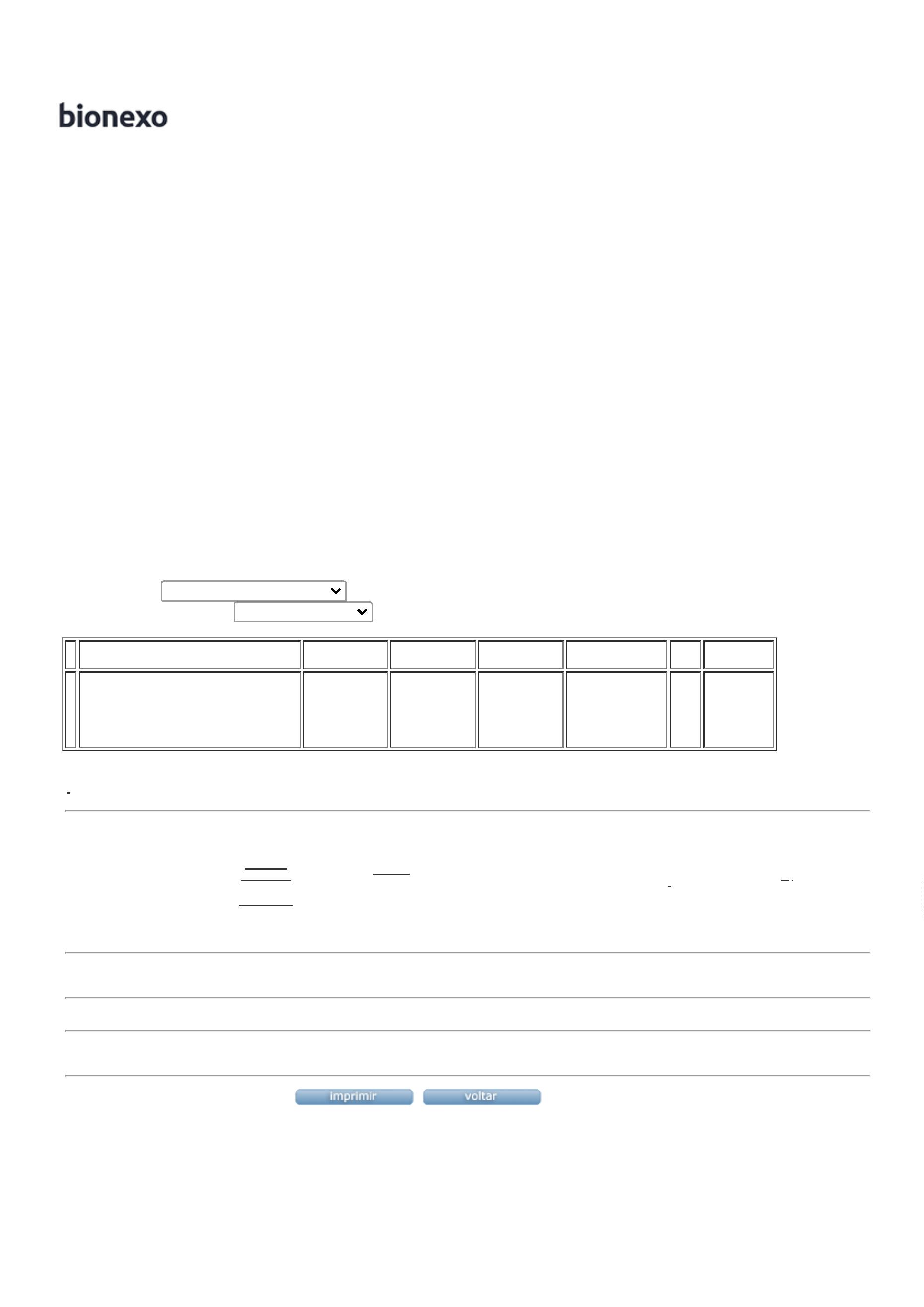 